Person Specification: 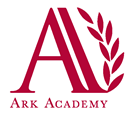 Full Time Temporary ChefQualification Criteria Right to work in the UKRelevant catering qualification is essentialHold a certificate in Food Safety L2 and an NVQ Level 3 or equivalent qualification in catering (desirable)First Aid qualification (desirable) Knowledge, Skills and ExperienceExperience of cooking in large quantities, ideally within a schoolExperience managing kitchen staff (desirable)Experience working with children Experience of cultural diversity, with particular reference to food preparation and dietary preferences (desirable)Knowledge of healthy eating and nutrition and creating related menus (desirable)Excellent communication skills with children and adults Personal CharacteristicsGenuine passion for and a belief in the potential of every studentDeep commitment to Ark’s mission of providing an excellent education to all every student, regardless of backgroundHard working, conscientious, detail orientated and highly organisedExcellent team player, helpful, friendly and willing to undertake extra tasks as and when necessaryGood role model for students and staff, with high expectations for self and othersGenuine interest in and willingness to help children learn how to eat healthilyEnthusiasm for high nutritional standardsHard-working, flexible and able to work with minimal supervisionCalm and approachable, even under pressureOtherCommitment to equality of opportunity and the safeguarding and welfare of all pupilsWillingness to undertake trainingThe post holder will be subject to an enhanced Disclosure and Barring Service checkArk is committed to safeguarding and promoting the welfare of children and young people in our academies.  In order to meet this responsibility, we follow a rigorous selection process. This process is outlined here, but can be provided in more detail if requested. All successful candidates will be subject to an enhanced Disclosure and Barring Service check.